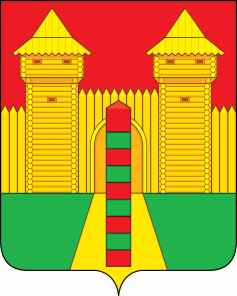 АДМИНИСТРАЦИЯ  МУНИЦИПАЛЬНОГО  ОБРАЗОВАНИЯ «ШУМЯЧСКИЙ   РАЙОН» СМОЛЕНСКОЙ  ОБЛАСТИПОСТАНОВЛЕНИЕот 06.06.2024г. № 289          п. ШумячиВ соответствии с Положением о порядке управления и распоряжения муниципальной собственностью Шумячского района Смоленской области, утвержденным решением Шумячского районного Совета депутатов                                     от 28.02.2018г. № 11 «Об утверждении Положения о порядке управления и распоряжения муниципальной собственностью Шумячского района Смоленской области», Положением «Об учете, содержании, контроле за сохранностью и использованием имущества, составляющего муниципальную казну муниципального образования «Шумячский район» Смоленской области, утвержденным постановлением Администрации муниципального образования «Шумячский район» Смоленской области от 22.06.2010г. № 85 (в редакции постановление Администрации муниципального образования «Шумячский район» Смоленской области от 20.02.2013г. №70) , на основании акта приема-передачи объектов, находящихся в муниципальной собственности Озерного сельского поселения Шумячского района Смоленской области от  04.06.2024г. Администрация муниципального образования «Шумячский район» Смоленской областиП О С Т А Н О В Л Я Е Т:    1. Принять в собственность муниципального образования «Шумячский район» Смоленской области объекты:           2. Передать Объекты муниципальному унитарному предприятию «Шумячское производственное объединение жилищно-коммунального хозяйства» муниципального образования «Шумячский район» Смоленской области и закрепить на праве хозяйственного ведения.3. Отделу экономики, комплексного развития и инвестиционной деятельности Администрации муниципального образования «Шумячский район» Смоленской области внести соответствующие изменения в реестр объектов муниципальной собственности муниципального образования «Шумячский район» Смоленской области. Глава муниципального образования «Шумячский район» Смоленской области                                               Д.А. КаменевО приеме объектов в собственность муниципального образования «Шумячский район» Смоленской области№п/пНаименованиеХарактеристики объектаАдрес, местонахожденияБалансовая стоимость/износ/остаточная стоимость на 01.06.2024г.(руб.)Кадастровый номер1130м(глубина)Смоленская область, Шумячский район, д. Криволес0,00/0,00/0,0067:24:1030101:4012135м(глубина)Смоленская область, Шумячский район, д. Ворошиловка0,00/0,00/0,0067:24:0040102:6513146м(глубина)Смоленская область, Шумячский район, д. Озерная0,00/0,00/0,0067:24:1360101:4274117м(глубина)Смоленская область, Шумячский район, д. Городец0,00/0,00/0,0067:24:1070101:2835122м(глубигна)Смоленская область, Шумячский район, д. Городец0,00/0,00/0,0067:24:1070101:2826146м(глубина)Смоленская область, Шумячский район, д. Городец275226,00/275226,00/0,0067:24:0680101:3367149м(глубина)Смоленская область, Шумячский район, д. Рязаново-Ворошилово256890,00/256890,00/0,0067:24:0620101:1478149м(высота)Смоленская область, Шумячский район, д. Буда248056,00/248056,00/0,0067:24:0610101:130